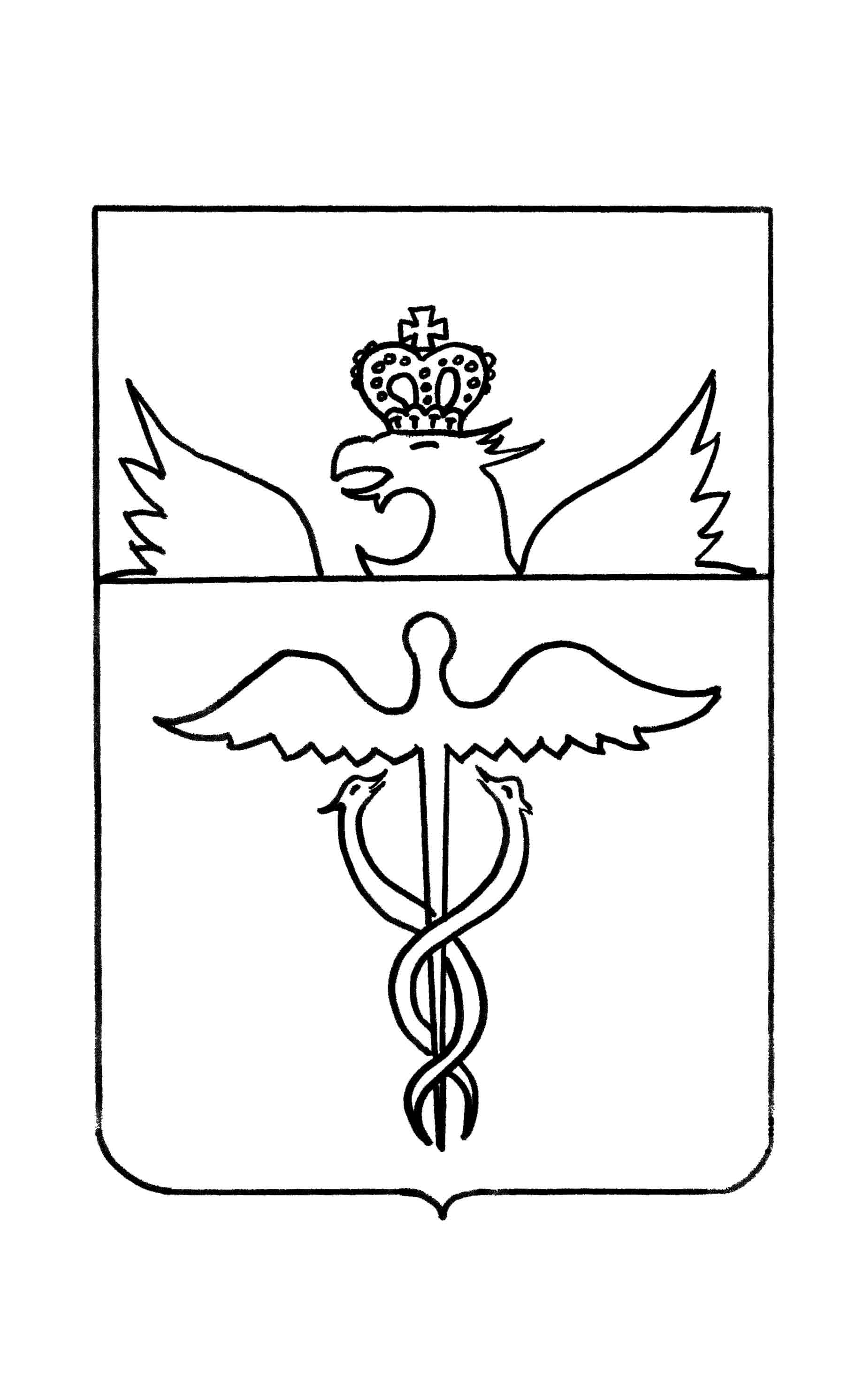 Совет народных депутатов Клеповского сельского поселения Бутурлиновского муниципального района Воронежской областиРЕШЕНИЕот 30. 03. 2018г.№145с.КлеповкаО внесении изменений в Программу комплексного развития социальной инфраструктуры Клеповского сельского поселения Бутурлиновского муниципального района Воронежской области на 2017-2026 годы, утвержденную решением Совета народных депутатов Клеповского сельского поселения от 25.08.2017 г. № 103	В соответствии постановлением Правительства РФ от 01.10.2015 № 1050 «Об утверждении требований к программам комплексного развития социальной инфраструктуры поселений, городских округов», рассмотрев Экспертное заключение правового управления Правительства Воронежской области от 14.12.2017 г. № 19-62/17013200П, в целях приведения нормативных правовых актов поселения в соответствие с действующим законодательством,  Совет народных депутатов Клеповского сельского поселения Бутурлиновского муниципального районаРЕШИЛ:1.Внести в Программу комплексного развития социальной инфраструктуры Клеповского сельского поселения Бутурлиновского муниципального района Воронежской области на 2017-2026 годы, утвержденную решением Совета народных депутатов Клеповского сельского поселения от 25.08.2017 г. №103 следующие изменения:1.1. В Паспорте программы:а) Строку «Заказчик программы, Разработчик программы» изложить в  следующей редакции:«»;б) После строки «Сроки и этапы реализации Программы» дополнить строкой следующего содержания:«»;в) дополнить Паспорт программы строкой следующего содержания:«»:1.2. Раздел 5 дополнить абзацем следующего содержания:«Ответственный исполнитель: Администрация Клеповского  сельского поселения Бутурлиновского муниципального района Воронежской области, адрес: Воронежская область, Бутурлиновский район, с.Клеповка, ул.20 лет Октября. д.4.»;1.3. Раздел 7 дополнить текстом следующего содержания:«Целевыми показателями (индикаторами) обеспеченности населения объектами социальной инфраструктуры, станут:- показатели ежегодного сокращения миграционного оттока населения;-улучшение качества услуг, предоставляемых учреждениями культуры Клеповского сельского  поселения;- создание условий для занятий спортом;- организация медицинского обслуживания населения;- развитие транспортной инфраструктуры.»2. Опубликовать настоящее решение в Вестнике муниципальных правовых актов Клеповского сельского поселения.3. Решение вступает в силу со дня его официального опубликования.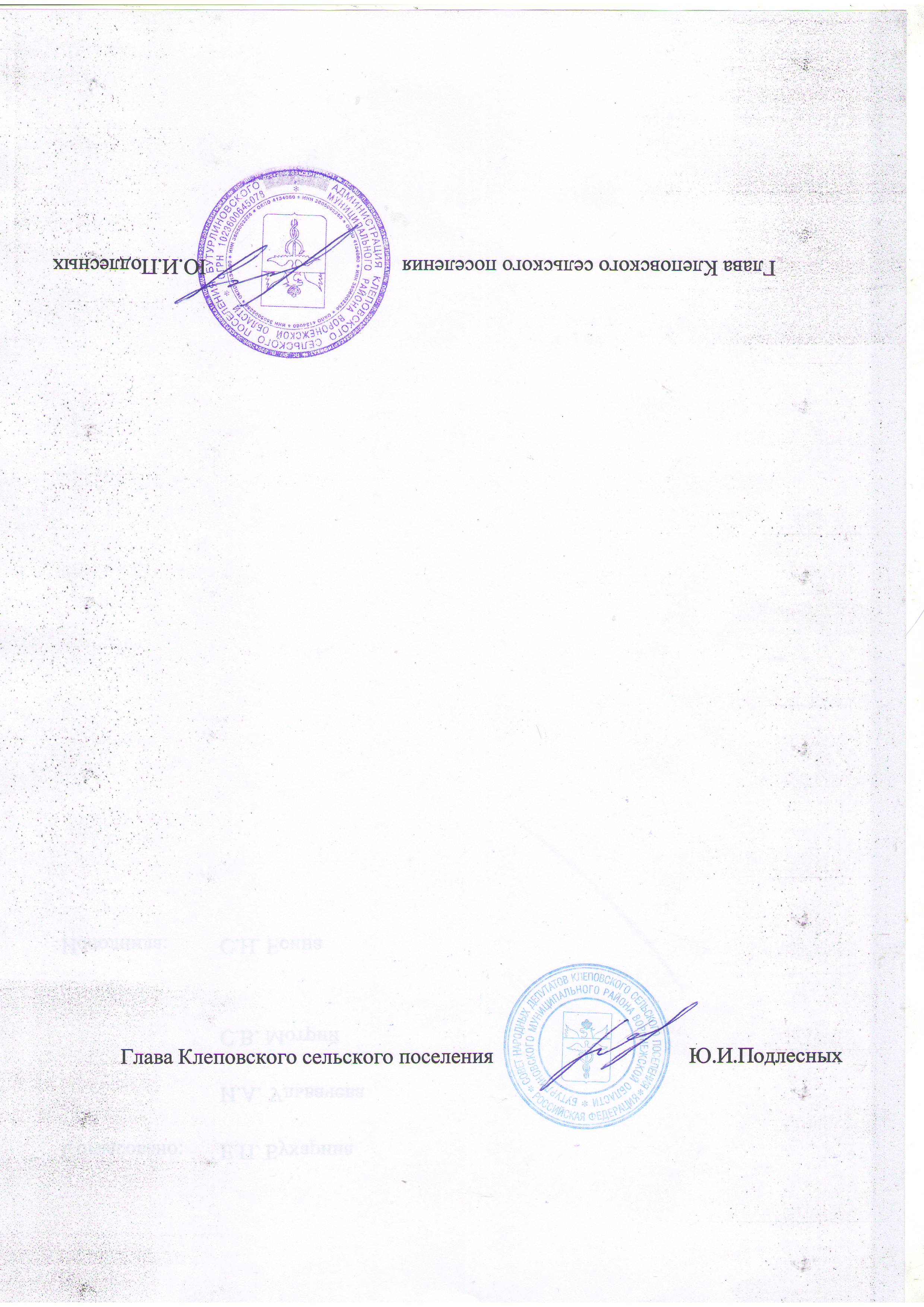 Заказчик программы:Разработчик программы:Администрация  Клеповского сельского поселения Бутурлиновского   муниципального района Воронежской  области, адрес: Воронежская область, Бутурлиновский район, с.Клеповка, ул.20 лет Октября, д.4.Администрация  Клеповского сельского поселения Бутурлиновского   муниципального района Воронежской  области, адрес: Воронежская область, Бутурлиновский район, с.Клеповка, ул.20 лет Октября, д.4.Объемы финансирования программы:Прогнозный общий объем финансирования Программы на период 2017-2026годов составляет 102914.6 тыс. руб., в том числе по годам:2017 год - 6836.6 тыс. рублей 2018 год - 41483.0 тыс.рублей 2019 год - 48815.0 тыс.рублей2020 год - 835.0 тыс.рублей2021 год -815.0 тыс.рублей2022 год- 815.0 тыс.  рублей2023 год - 815.0 тыс.рублей2024 год - 860.0 тыс.рублей2025 год - 820.0 тыс.рублей2026 год - 820.0 тыс.рублейОжидаемые результаты реализации программыРеализация Программы строится на сочетании функций, традиционных для органов управления поселением (оперативное управление функционированием и развитием систем поселения), и новых (нетрадиционных) функций: интеграция субъектов, ведомств, установления между ними партнерских отношений, вовлечение в процесс развития новых субъектов (например, других муниципальных образований, поверх административных границ), целенаправленного использования творческого, культурного, интеллектуального, экономического потенциалов поселения.